          8  сентября 2017 года обучающиеся ГКОУ РО Пролетарской школы-интерната приняли участие в мастер-классе декоративно-прикладного творчества выставки «Hobby Life», которая была организована в рамках регионального фестиваля «Умные родители» в «ДонЭкспоцентре» г. Ростова-на-Дону       «Hobby Life» - единственный на Юге России проект, объединяющий на своей площадке различные виды увлечений и творчества и предлагающий огромный ассортимент для многочисленных любителей рукоделия. Именно здесь  были представлены последние новинки и достижения современной хобби-индустрии. Разнообразие интересных развлекательных и обучающих мероприятий по вышивке, лепке, росписи,  квиллингу, валянию,  ленточной вышивке, скрапбукингу, вязанию и другим видам творчества.  Настоящий рай для рукодельниц и ценителей ручной работы!         Лучшие  мастера и мастерицы школы-интерната Исаева Милана и Краснокуцкий Олег  вместе с педагогами Подорога Светланой Валентиновной и Гладких Мариной Георгиевной приняли участие  в мастер-классе выставки «Hobby Life». Работы привлекли большой интерес посетителей. Гости восхищались трудолюбием, усидчивостью, мастерством и творчеством юных мастеров, что вызывало у детей радость, и они охотно рассказывали о себе и своих успехах, с радостью делились разными тонкостями в технике «Вышивка лентами» и «Квиллинг».         Посетители выставки довольно продолжительное время задерживались, рассматривая работы,  интересовались техниками  изготовления картин из  этих материалов. Желающие, независимо от возраста, садились за стол и впервые изготавливали свою первую поделку, следуя определенным правилам и советам мастеров, их маленьким секретам, которые существенно облегчали творчество.         Творческие работы и мастер-класс получили много теплых и доброжелательных отзывов от посетителей выставки. Обучающиеся и педагоги школы-интерната были отмечены дипломами за участие в фестивале «Умные родители».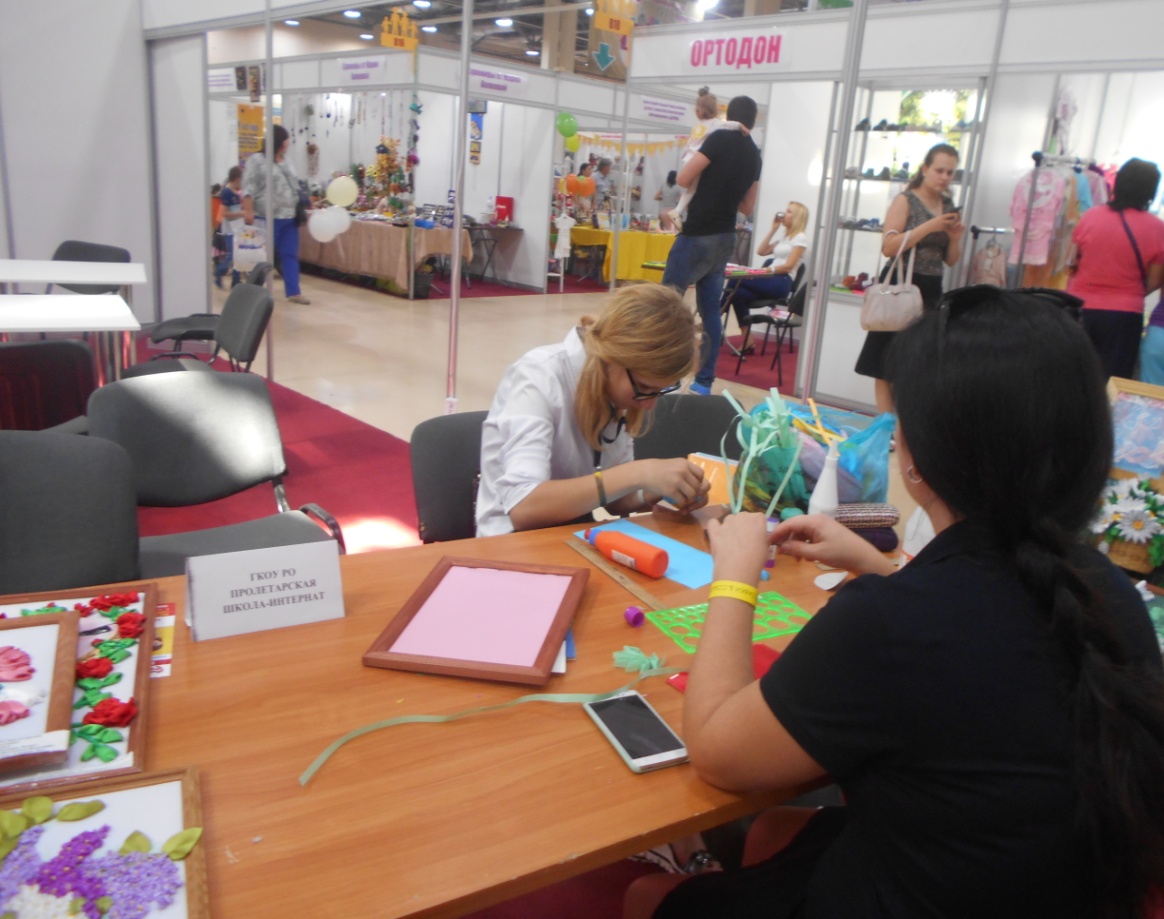 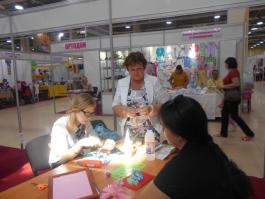 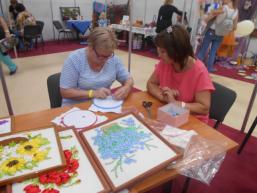 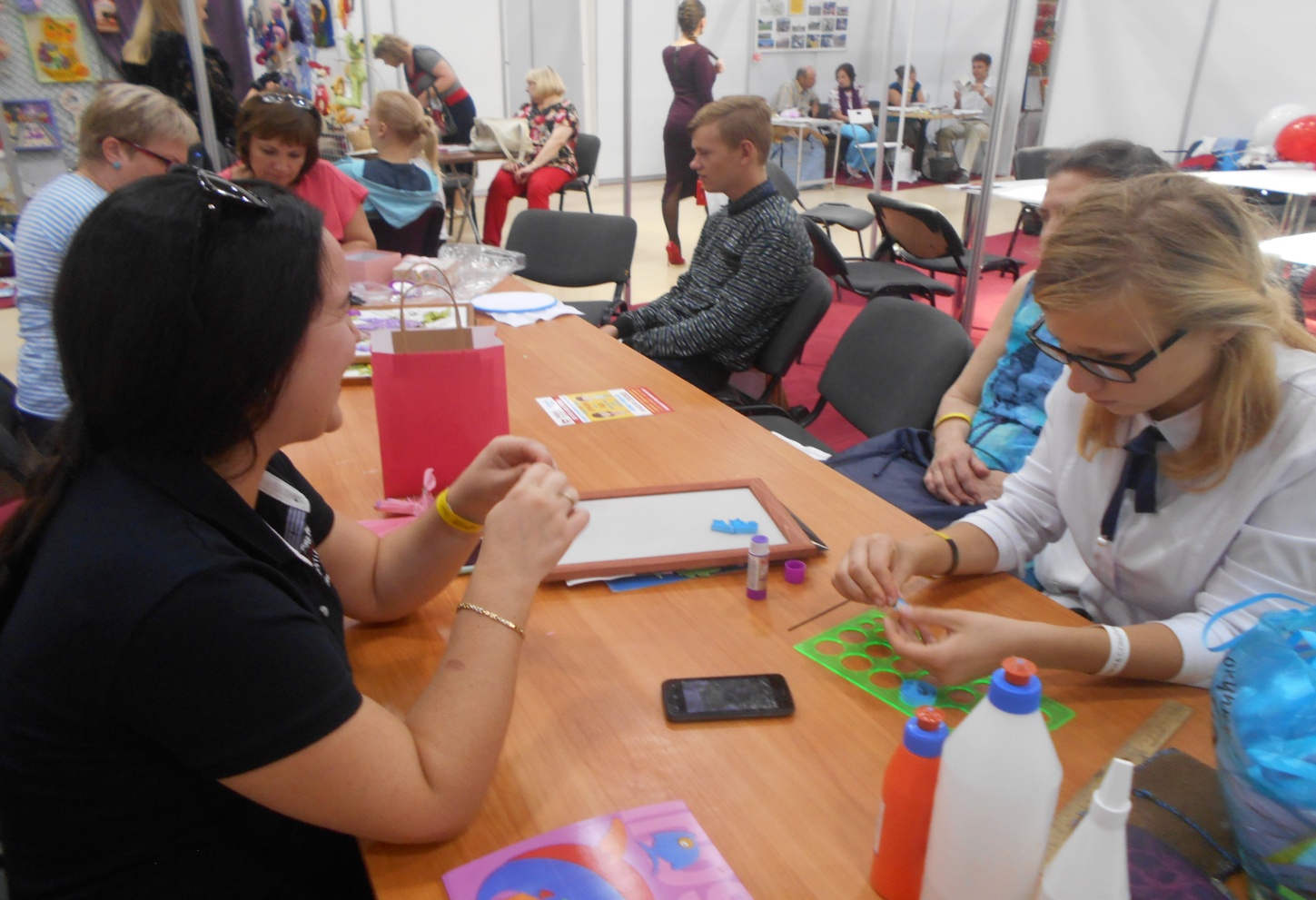 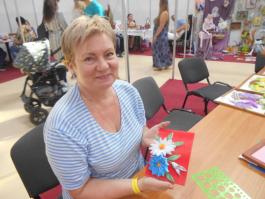 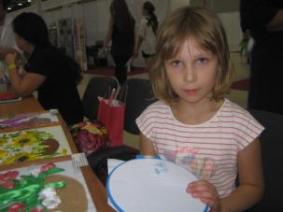 Информацию подготовили  педагоги дополнительного образования Гладких М.Г., Подорога С.В.